Circolare n.341/2016-2017					Brescia, 3 marzo 2017								-Ai docenti di Lettere								-Alle classi quarte IVOggetto: prova per classi parallele di Lingua Italiana per le classi quarte.La prova in oggetto si effettua lunedì 6 marzo p.v. dalle ore 8.00 alle ore 11.00I docenti della prima ora sono invitati a recarsi in Vicepresidenza per ritirare le buste con le relative prove.								    Il Dirigente Scolastico								          Elena Lazzari							  Firma autografa sostituita a mezzo stampa							     ai sensi del D.Lgs. 39/93 art.3, comma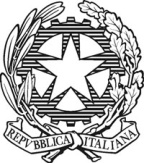 Ministero dell’Istruzione dell’Università e della  RicercaISTITUTO TECNICO COMMERCIALE STATALE “ABBA - BALLINI”Via Tirandi n. 3  -  25128 BRESCIAtel. 030/307332-393363 - fax  030/303379 bstd15000l@pec.istruzione.it www.abba-ballini.gov.it  email: info@abba-ballini.gov.it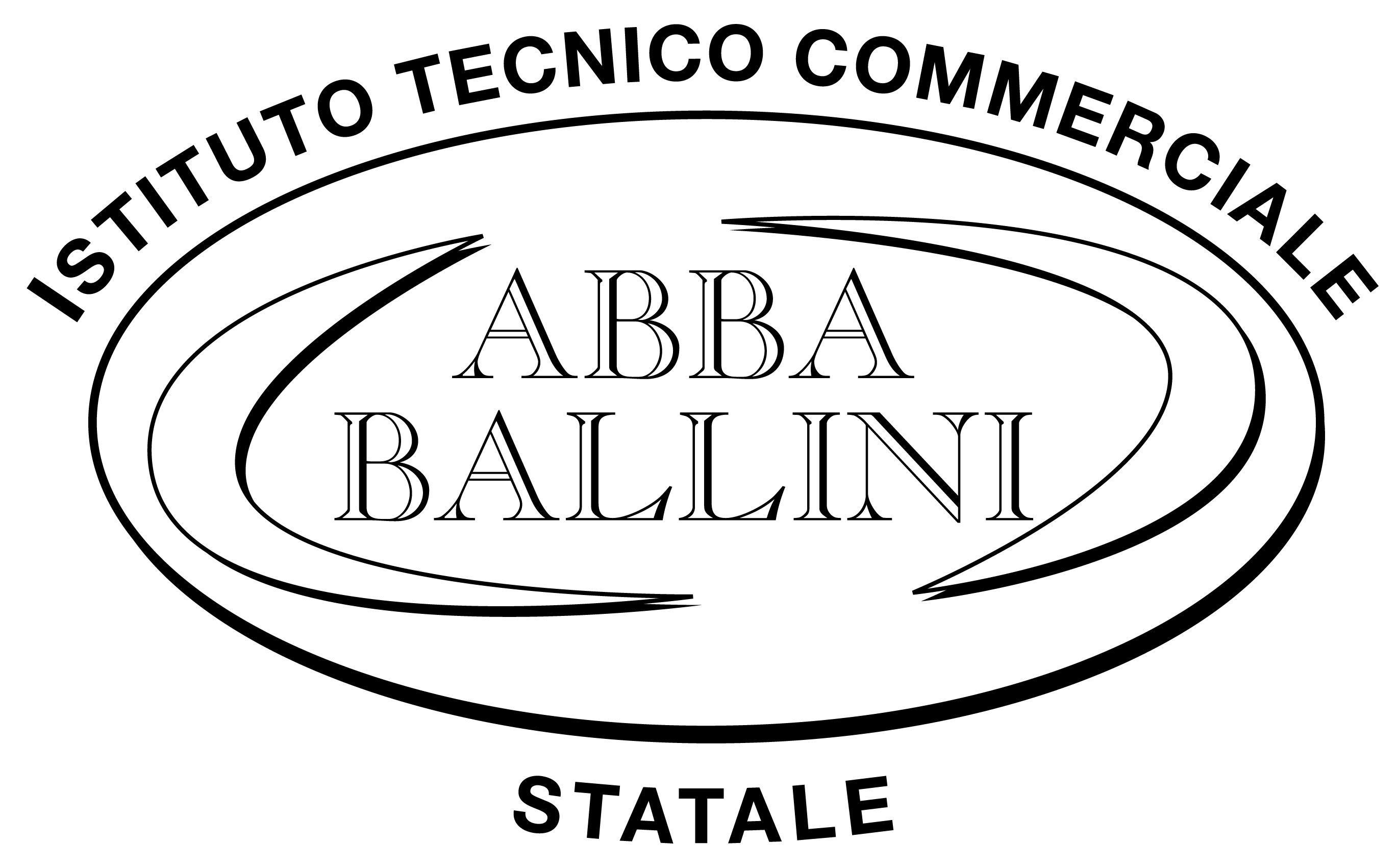 